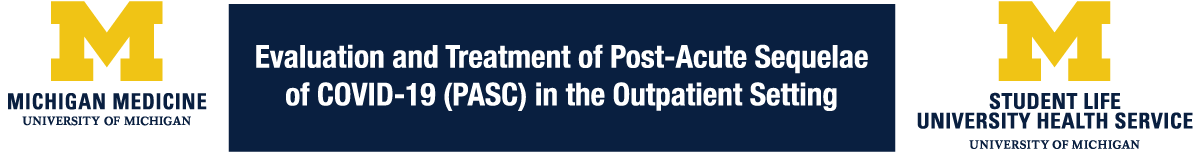 Version 4/22/2021For questions or comments about this document, email contactUHS@umich.eduPatients may experience diverse symptoms post COVID. Primary Care clinicians may use this table as a quick reference when determining the best initial evaluation and treatment plan depending on their patients' symptoms.*Comp complete metabolic panel (liver function and renal panel)*Comp complete metabolic panel (liver function and renal panel)*Comp complete metabolic panel (liver function and renal panel)*Comp complete metabolic panel (liver function and renal panel)*Comp complete metabolic panel (liver function and renal panel)*Comp complete metabolic panel (liver function and renal panel)*Comp complete metabolic panel (liver function and renal panel)SystemSymptomInitial Work-upTreatment by Primary CareReferrals for Further EvaluationReasons to ReferCardiologyCardiac symptoms (palpitations, new arrhythmia, chest pain, edema, etc)CBCHigh sensitivity troponinBNPDDimerCRPSed rateEKGConsider:CXREchoTreat underlying cause as appropriateCardiologyAll patients with cardiac complications (myocarditis, pericarditis, MI, dysrhythmia, etc) should be evaluated by cardiology.CardiologyDysautonomiaCOMP*CBCTSHOrthostatic blood pressuresTilt table testHydrationIncrease salt intakeCompression stockingsMeditation and breathworkPOTS: consider adding midodrine or fludrocortisoneHyperadrenergic POTS: beta-blockerPatient Education:POTS AVSPost-COVID Conditions ClinicCardiologySymptoms refractory to treatmentSystemSymptomInitial Work-upTreatment by Primary CareReferrals for Further EvaluationReasons to ReferEar, Nose and ThroatAnosmiaEvaluate for underlying etiology (allergies, postnasal drip, etc)Nasal steroid sprays if appropriatePatient Education:Anosmia and Smell Training AVSENTIf >6 monthsEndocrinePoor glycemic controlRoutine labsLifestyle modificationsMedication managementPatient Education:Diabetes educationMENDGastroenterologyTransaminitis/liver complications post COVIDLFTHepatitis panelIron panelANASMAFerritinUS Abd w/doppler flow· Avoid alcohol, Tylenol, and other liver toxic substances and medicationsHepatology/GILabs:i. If ALT and/or AST >5 x ULNii.  If baseline pre-COVD value known to be > 5 x ULN: Increase of ALT and/or AST to > 2 x baselineiii. If baseline pre-COVD value known to be 2-5 x ULN: Increase of ALT and/or AST to > 3 x baselineiv. Evidence of hyperbilirubinemia (T. Bil > 2.5) or coagulopathy (INR >1.5)Clinical Features:i. If Features of decompensated liver disease (e.g., ascites, hepatic encephalopathy)HematologyThromboembo-lism and other thrombotic complicationsEvaluate for underlying etiologyPatient Education:Anticoagulation EducationHematologyInfectious DiseaseSevere secondary pulmonary infectionsImaging or labs identifying concernInfectious DiseaseNephrologyPost-COVID kidney dysfunction (AKI, hematuria, proteinuria)Routine labsTreat underlying conditionNephrologySystemSymptomInitial Work-upTreatment by Primary CareReferrals for Further EvaluationReasons to ReferNeurologyChronic headachesMRI brain if escalating pattern or other red flag symptomsLifestyle modifications (exercise, sleep, diet)GabapentinPregabalinTricyclicsDuloxetinePatient Education:Chronic HA AVSPost-COVID Conditions  ClinicNeurologySymptoms refractory to initial treatmentNeurologyNeurologic symptoms (weakness, paresthesias, impaired mobility, etc)CBCComp*TSHVit B12Vit DHgb A1c if paresthesiasMRI brain if:Moderate-Severe COVID>50 years of ageMedical comorbidities/risk factorsImpact on job or iADLsFocal neurological deficits or symptomsGabapentinPregabalinTricyclicsDuloxetinePatient Education:Paresthesias AVSPost-COVID Conditions ClinicNeurologyPT/OTSystemSymptomInitial Work-upTreatment by Primary CareReferrals for Further EvaluationReasons to ReferOtherChronic fatigueCOMPCBCTSHScreen for OSA (STOP-BANG)*consider addingANA, CRP/ESRmyalgia, arthralgiaPacing of exercise: low-impact and short duration.Don't push to recondition.Pacing activityPlanning out your dayBreak larger tasks into smaller onesResource for cliniciansConsider stimulants in severe casesPatient Education:Chronic fatigue AVSReturn to exercise Post-COVID AVSPost-COVID Conditions ClinicSleep study if indicatedSleep MedicineSymptoms refractory to initial treatmentSuspicion for sleep disorderOtherChronic painANA with reflex ENACRPSed rateRheumatoid factorAnti-ccpLifestyle modifications (exercise, sleep, diet)GabapentinPregabalinTricyclicsDuloxetinePatient Education:Chronic Pain AVSChronic Pain PatientEducation ClassPost-COVID Conditions  Clinic Symptoms refractory to initial treatmentOtherReturn to activityResource for cliniciansPatient Education:Return to exercise Post-COVID AVSPost-COVID Conditions Clinic CardiologyCompetitive athleteSevere COVID-19 infection or requiring hospitalizationAbnormal return to play cardiac testing (echo, EKG, hs-trop)Cardiac injury diagnosed subsequent to COVID-19 infectionSystemSymptomInitial Work-upTreatment by Primary CareReferrals for Further EvaluationReasons to ReferPsychiatryDepressionAnxietyPTSDPHQ-9GAD-7TSHCBCCounselingConsider medicationSNRI if concurrent HA or paresthesiasPatient Education:Mental Health Support AVSPost-COVID Conditions ClinicPsychiatrySymptoms refractory to initial treatmentNeed for additional supportPsychiatryDecreased concentrationBrain fogMemory LossCBCComp*TSHVit B12Vit DSevere cognitive decline:Folate, thiamine, HIV, RPR and Neuropsychological testingMRI brain if:Moderate-Severe COVID>50 years of ageMedical comorbidities/risk factorsImpact on job or iADLsFocal neurological deficits or symptomsIf symptoms significant:atomoxetinedextroamphetamine/amphetaminemethylphenidatemodafinilCognitive therapyPatient Education:Brain Fog AVSPost COVID Conditions Clinic SystemSymptomInitial Work-upTreatment by Primary CareReferrals for Further EvaluationReasons to ReferPulmonaryChronic dyspneaCBCBNPResting pulse ox1 minute Sit to Stand test Slow gradual recovery with persistent sx >8-12 wk:CXRAdult complete PFT Progressive dyspnea and/or dry/velcro crackles on exam: CXRAdult complete PFT Referral to PulmonaryScreen for OSA (STOP-BANG)CT chest if concerning exam or PFT findingsBreathing Exercises:Belly BreathingPursed Lip BreathingBoxed Breathing 1:2 ratio, inhale:exhaleIncentive spirometerConsider pulse ox for patient reassurancePatient Education:Breathlessness AVSPost-COVID Conditions Clinic PulmonarySleep study if indicatedProgressive dyspnea and/or dry/velcro crackles on examSymptoms >12 weeksSit to Stand Test ≥4% desaturationConcerning findings on CXR or Spirometry/DLCOSTOP-BANG ≥3PulmonaryChronic coughEvaluate for common causes including GERD, postnasal drip, ACEI, etcConsider chest imaging if not resolving in 6-8 weeks after infection or if evidence of secondary bacterial infectionTreat underlying cause if applicableConsider cough suppressants (dextromethorphan, benzonatate)Symptoms refractory to treatmentConcerning symptoms or findings on imagingSystemSymptomInitial Work-upTreatment by Primary CareReferrals for Further EvaluationReasons to ReferSleep MedicineInsomniaTSHCBCIron studiesScreen for OSA (STOP-BANG)CBT-ISleep hygieneSleep aids:melatoninmirtazapinegabapentinamitriptyline (if paresthesias or headaches are also present).Patient Education:Insomnia AVSSleep MedicineSymptoms refractory to initial treatment